成都市挂牌出让国有建设用地使用权公告(成公资土挂告(2019)46号)日期：2019-09-30      根据《土地管理法》、《城市房地产管理法》、国土资源部39号令、《成都市人民政府关于贯彻省政府<关于进一步加强土地出让管理规定>的实施意见》（成府发〔2015〕21号）等规定及《国有建设用地使用权出让方案》，成都市公共资源交易服务中心受出让人委托将在成都市高新区天府大道北段966号天府国际金融中心7号楼，以挂牌方式组织出让 1 宗国有建设用地使用权。现就有关事项公告如下：一、挂牌出让宗地基本情况：        二、中华人民共和国境内外的法人、自然人和其他组织均可申请参加竞买，竞买申请人可独立竞买也可联合竞买，但出让方案或法律法规有特殊要求的除外。       三、本次国有建设用地使用权挂牌出让实行网上报名（缴纳外币竞买保证金的除外），竞买申请人可通过成都市公共资源交易服务中心门户网站（http://www.cdggzy.com/）查阅网上报名用户注册及网上报名操作指南，并于2019年10月09日起下载出让文件。   四、已注册为网上报名用户的竞买申请人须在2019年11月13日16时之前足额交纳竞买保证金，2019年11月13日16时30分之前通过成都市公共资源交易服务中心门户网站（http://www.cdggzy.com/）土地交易网上报名系统完成网上报名手续。（报名咨询电话：028-85987887）   五、须“持证准用”的竞得人，应按照《国有经营性建设用地使用权出让“持证准用”须知》要求提交相应面积的建设用地指标证书或缴纳相应面积的建设用地指标价款。（指标购买咨询电话：028-85987005）   六、本公告未尽事宜详见出让文件，并以出让文件中附录的行政主管部门的文件为准。本公告发布后，可能出现延期、中止、终止等变更情况。为保障各竞买人顺利参加公共资源交易活动，合理进行竞买出行安排。敬请各竞买人在交易开始前随时关注查阅相关公告信息。联系地址：成都市高新区天府大道北段966号天府国际金融中心7号楼    详情见：成都市公共资源交易服务中心（http://www.cdggzy.com/）          四川省自然资源厅（http://www.scdlr.gov.cn）                                成都市规划和自然资源局（http://mpnr.chengdu.gov.cn）         中国土地市场网（http://www.landchina.com）                                 成都市规划和自然资源局(监督电话：028-85987211)            双流区规划和自然资源局咨询电话：028-85839351                                                                                 成都市公共资源交易服务中心                                                                                     2019年9月30日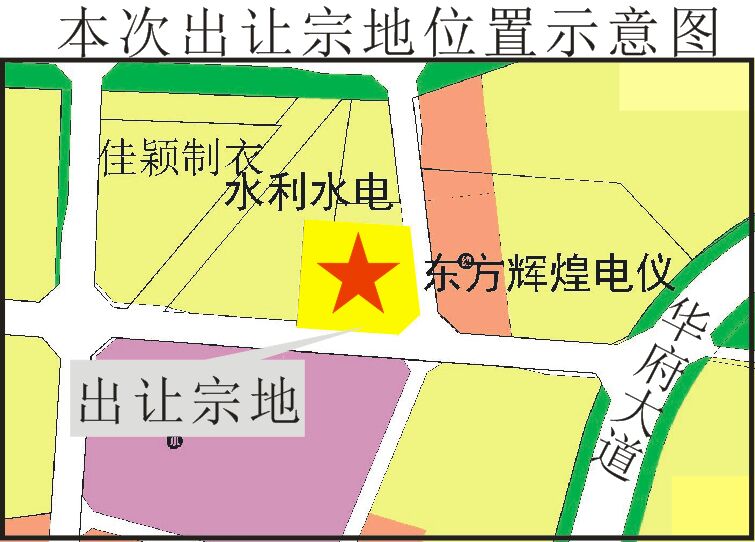 序号宗地编号宗地位置净用地面积（平方米）土地用途及使用年限挂牌出让起始价竞买保证金（万元）挂牌出让起止时间规划设计条件规划设计条件规划设计条件规划设计条件出让人序号宗地编号宗地位置净用地面积（平方米）土地用途及使用年限挂牌出让起始价竞买保证金（万元）挂牌出让起止时间容积率/计入容积率的总建筑面积建筑密度建筑高度规划用地使用性质持证准用面积(亩)及方式出让人1SLG-(05)-2018-002双流区协和街道红瓦社区4、6组9997.16合14.9957亩商服用地40年楼面地价：1120元/平方米11002019年11月01日09时至2019年11月15日14时不小于9998平方米且不大于29991平方米不大于50%建（构）筑物制高点不大于黄海高程575米，且应满足机场航空限高要求。商业设施用地14.9957指标证书成都市双流区规划和自然资源局